Schluss von der Stichprobe auf die Gesamtheit – KonfidenzintervallSchätzen von Parametern für binomialverteilte Zufallsvariable mit Hilfe der Normalverteilung.Ermitteln eines Konfidenzintervalls für die Wahrscheinlichkeit p.Wir vergleichen folgende zwei Fragestellungen:(1)	    (2)	Quelle: Geretschläger Robert u.a., Elemente der Mathematik 8, Wien 2008, S.124ffSchluss von der Gesamtheit auf die Stichprobe: Die zugrunde liegende Erfolgswahrscheinlichkeit der Gesamtheit ist bekannt. Es soll ein γ-Schätzbereich ermittelt werden. ( n = 100 ,  p = 0,356 ⇒    und     xmin = ?     xmax = ? ) 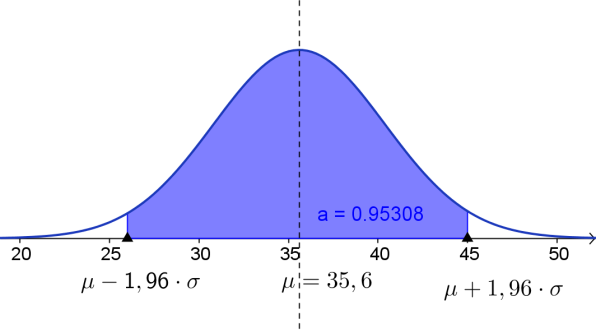 Für einen 95% - Schätzbereich um μ gilt daher:Schluss von der Stichprobe auf die Gesamtheit: Die zugrunde liegende Erfolgswahrscheinlichkeit der Gesamtheit ist nicht bekannt. Sie muss aus der relativen Häufigkeit der Stichprobe geschätzt werden. Es soll ein Konfidenzintervall ermittelt werden. (n =100 , p = ? ,  xmin = 47  bzw.   xmax = 47 soll möglich sein. )Für einen 95% - Schätzereich um μ muss daher für  xmin = 47  bzw.  xmax = 47 gelten: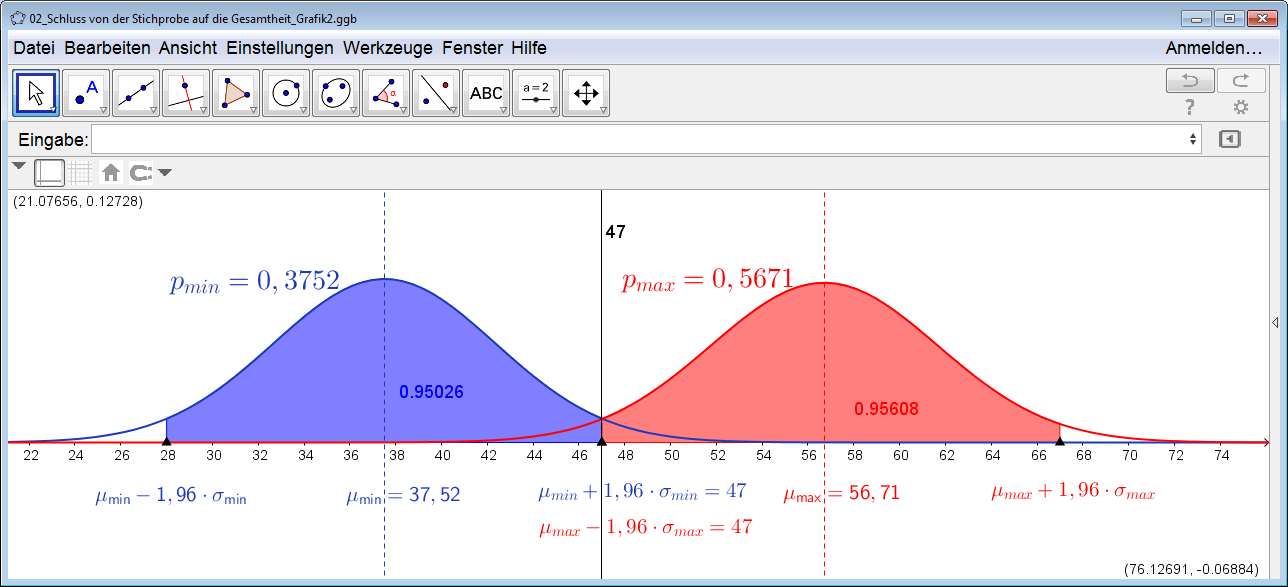    durch numerisches Lösen der Gleichung   nach pAchtung!  Die obige Abbildung würde nahelegen, dass man die untere Grenze pmin aufrunden und die obere Grenze pmax des Konfidenzintervalls abrunden muss, weil beim Abrunden der unteren Grenze bzw. Aufrunden der oberen Grenze der 95%-Bereich den Wert x = 47 nicht mehr überdecken würde.Berücksichtigt man aber, dass man die real vorliegenden Binomialverteilung durch eine Normalverteilung approximiert hat, ist das Abrunden der unteren Grenze  und das Aufrunden der oberen Grenze des Konfidenzintervalls gerechtfertigt. Siehe folgende Abbildung.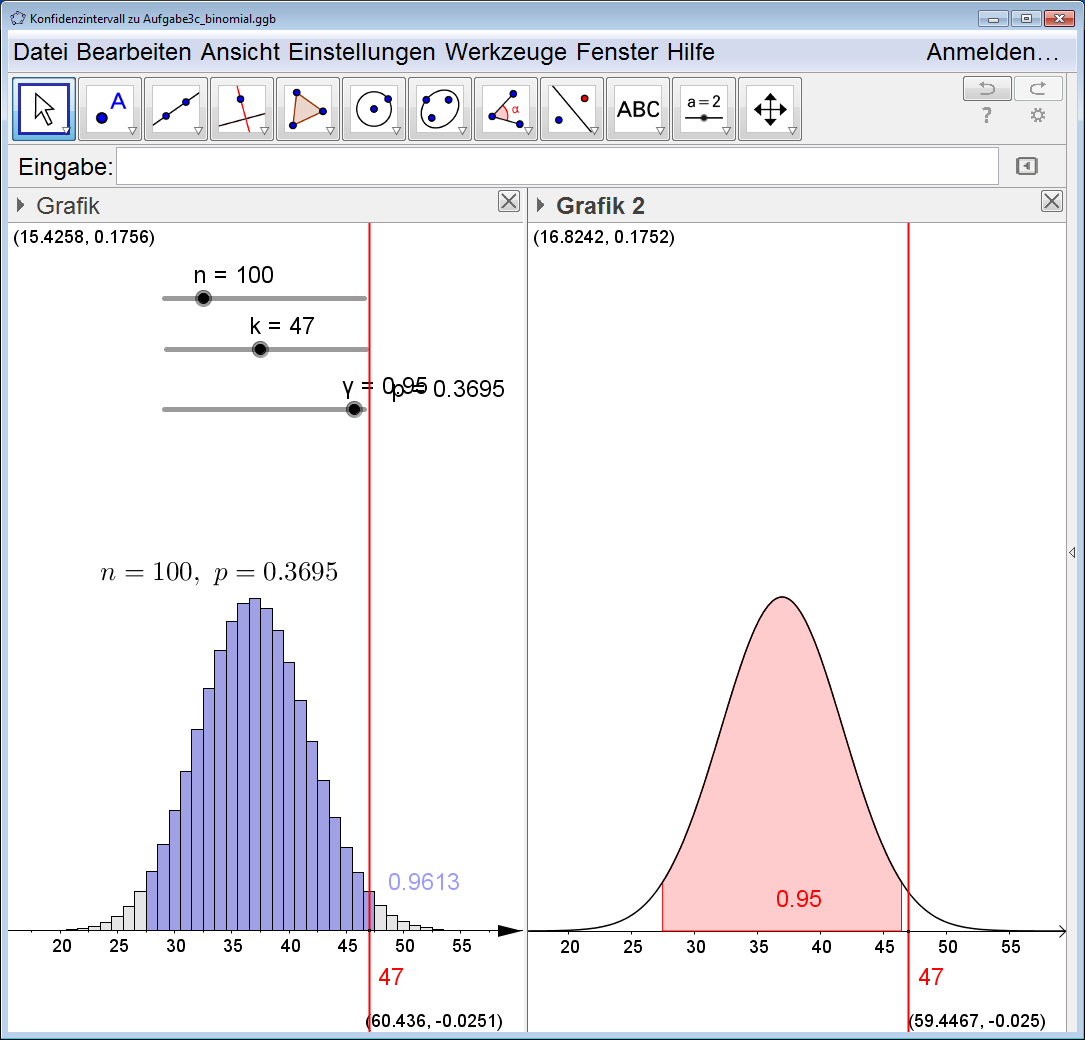 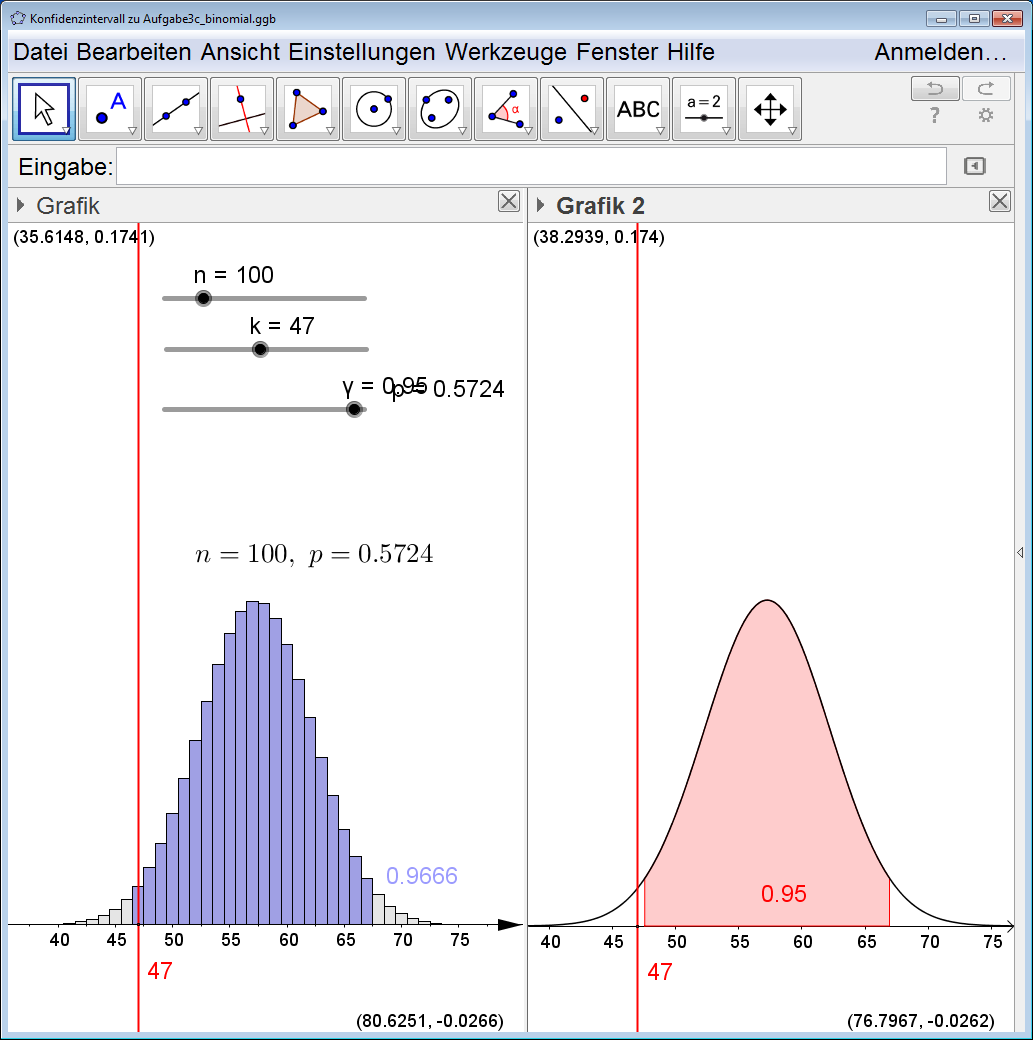 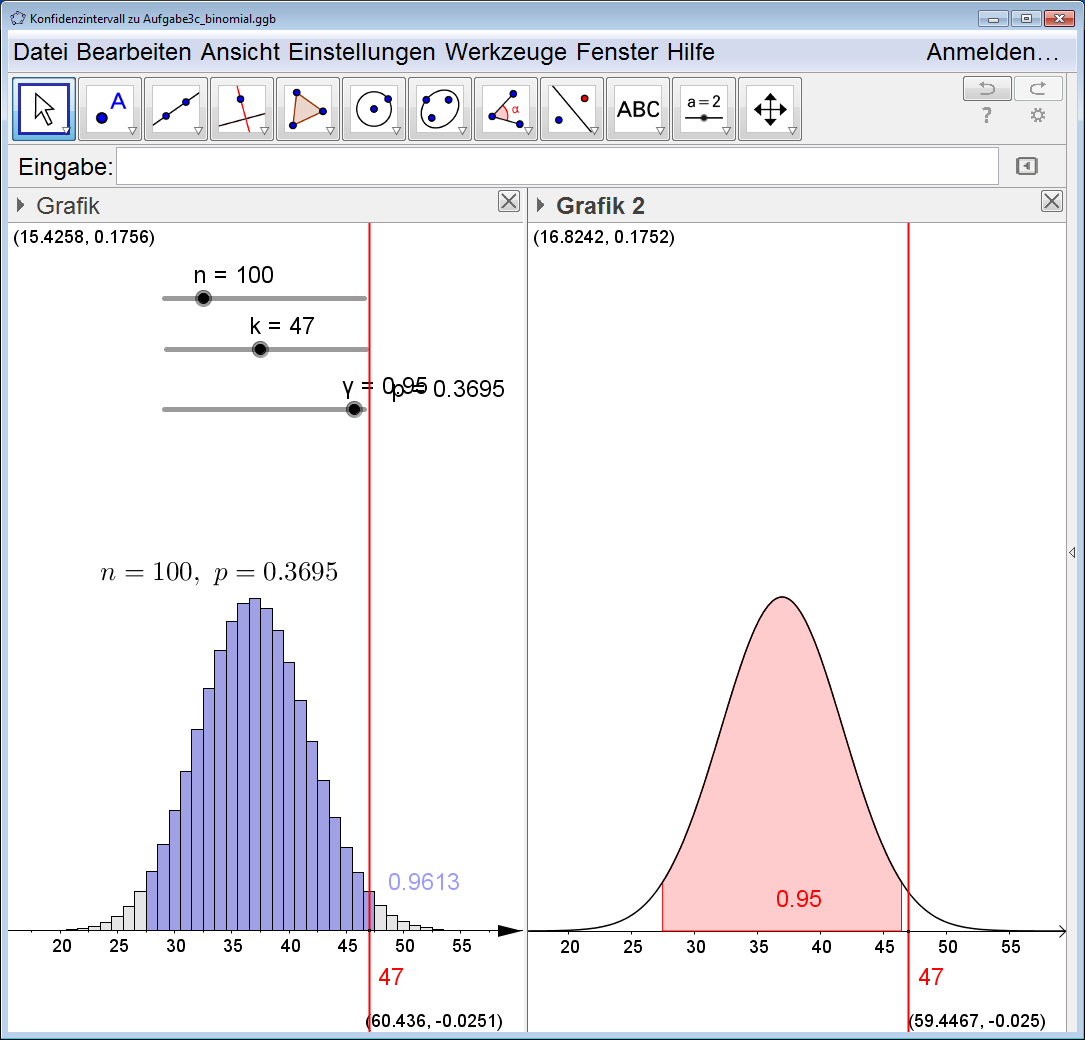 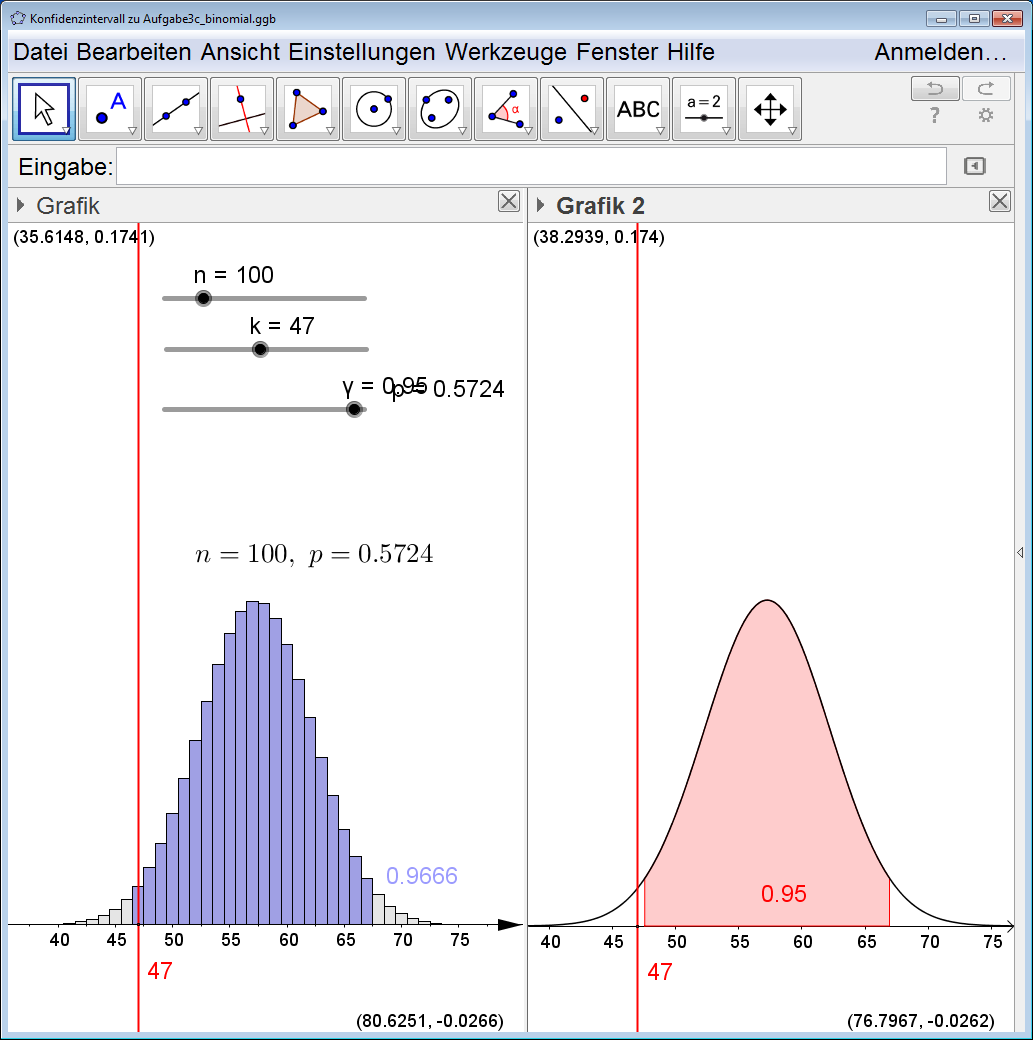 Das mit der Binomialverteilung exakt ermittelte Konfidenzintervall ist immer breiter als jenes,  das mit der Normalapproximation berechnet wurde.Näherungsweises Bestimmen des Konfidenzintervalls: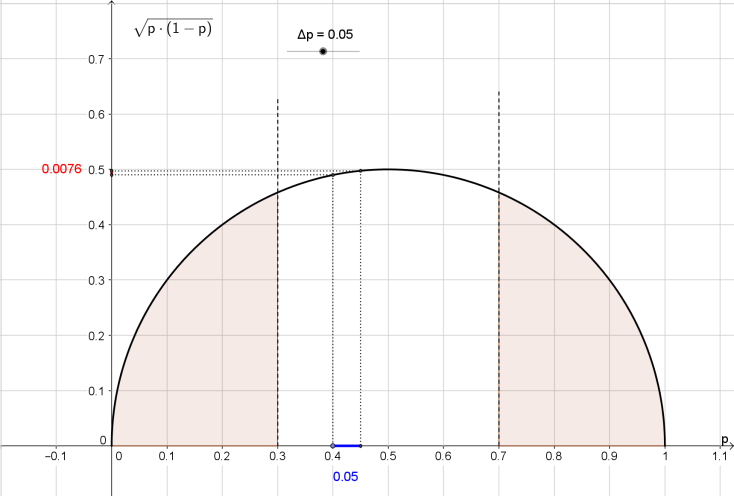 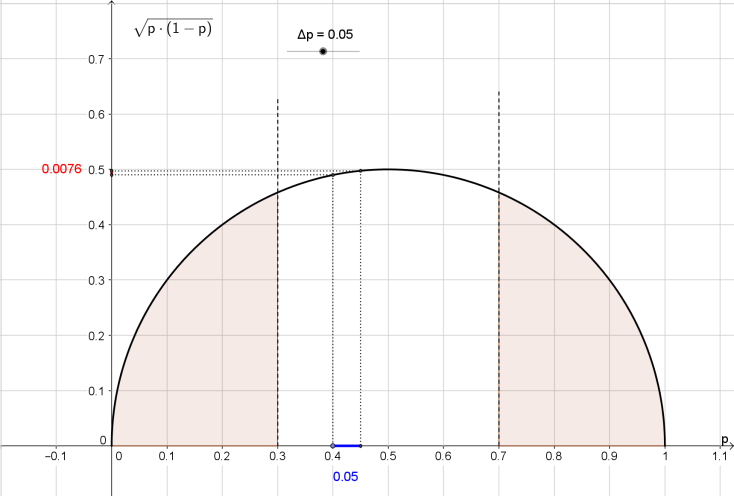 Achtung!  Unterschiedliche Schreibweise für die relative Häufigkeit    der Stichprobe : Thema-Mathematik 8:   	  	Formelhefte:   Näherungsweises (1 - α) Konfidenzintervall nach Wald:    Die allgemeine Berechnung des Konfidenzintervalls ergibt für  und  Konfidenzintervall nach Wilson:   Für große Werte von n kann man die Terme   vernachlässigen und bekommt:  und für dasNäherungsweise (1 - α) Konfidenzintervall:    Die halbe Breite des Konfidenzintervalls   nennt man auch die Genauigkeit der Schätzung.  Für das näherungsweise Konfidenzintervall, das symmetrisch um  liegt, gilt dann für ein 95%-Konfidenzintervall folgende Abschätzung:   weil    bei    maximal ist. (siehe Skizze oben) und  .Für die Frage wie groß der Stichprobenumfang  sein muss, um eine vorgegebene Genauigkeit zu erreichen, bedeutet dies:              oder  aus               Zusammenfassung:Zur Schätzung des unbekannten relativen Anteils  eines Merkmals in einer Grundgesamtheit wird eine Stichprobe vom Umfang  erhoben. In dieser lässt sich der Wert  für die relative Häufigkeit des untersuchten Merkmals in der Stichprobe ermitteln.Die Menge aller Schätzwerte für  , deren zugehörige -Schätzbereiche den in der Stichprobe beobachteten Wert  überdecken, heißt Konfidenzintervall mit Sicherheit  (-Konfidenzintervall oder Vertrauensintervall zum Konfidenzniveau ) für den unbekannten relativen Anteil .       nennt man auch Irrtumswahrscheinlichkeit.Ein Konfidenzintervall wird nur auf der Grundlage einer konkreten Stichprobe ermittelt. Jedes derartige Konfidenzintervall hängt zufallsbedingt von der gewählten Stichprobe ab. Bei einer sehr großen Anzahl von Stichproben liegt der tatsächliche Wert für  in z.B. 95% ( Konfidenzniveau   ) aller Fälle in dem jeweiligen Konfidenzintervall. In nur 5% ( Irrtumswahrscheinlichkeit   ) aller Fälle wird der Wert  nicht im jeweils ermittelten Konfidenzintervall liegen.Die Breite des Konfidenzintervalls wird vom Konfidenzniveau    und vom Umfang  der Stichprobe bestimmt.Je höher das Konfidenzniveau   und je kleiner damit die Irrtumswahrscheinlichkeit    ist, desto breiter (größer) ist das Konfidenzintervall.Je größer der Umfang  der Stichprobe ist, desto enger (kleiner) ist das Konfidenzintervall.Wenn die Breite (Größe) des Konfidenzintervalls und damit die Genauigkeit (z.B. vom Auftraggeber einer Umfrage) vorgegeben ist, muss vor einer Befragung der entsprechende Umfang der Stichprobe ermittelt werden.Beispiel 1:Vor einer Wahl werden 500 Wahlberechtigte befragt: 120 davon sprachen sich für die Partei A aus. Wie viel Prozent wird die Partei A daher bei der Wahl voraussichtlich erhalten?  (n=500 , x=120 , p=?)Umformulierung der Fragestellung:Gib ein 95% Vertrauensintervall für den Anteil der Wähler in der Menge der Wahlberechtigten an. Oder: Mit welchen Anteilen (Wahrscheinlichkeiten) p ist das Stichprobenergebnis x=120 verträglich? Zusatzfragen:Berechne ein näherungsweises 95%-Konfidenzintervall!Wie viele Personen müssten befragt werden, damit mit einer Irrtumswahrscheinlichkeit von 5% und einer Genauigkeit von ±2% der Prozentsatz der Stimmen für die Partei A geschätzt werden kann?
a) Wenn die Partei A bei der letzten Wahl 26% der Stimmen erhalten hat.
b) Wenn man keinen Vergleichswert von der letzten Wahl hat.Berechnung mit CAS: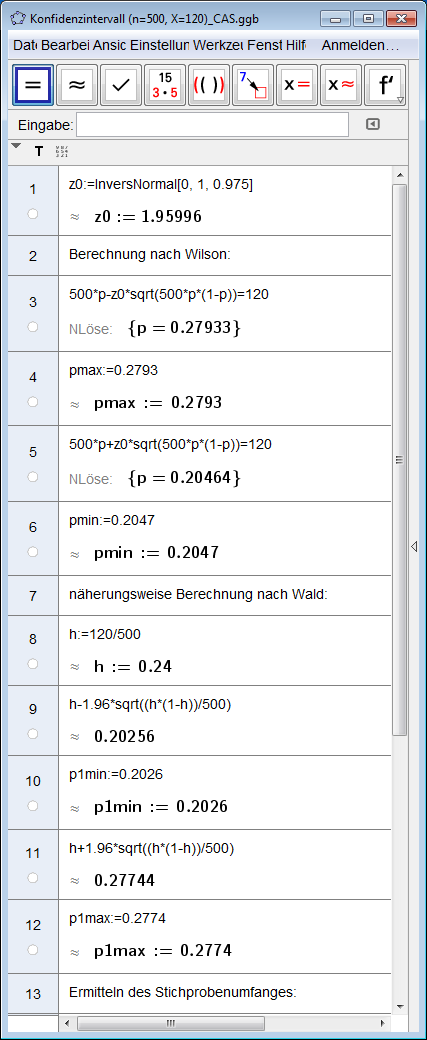 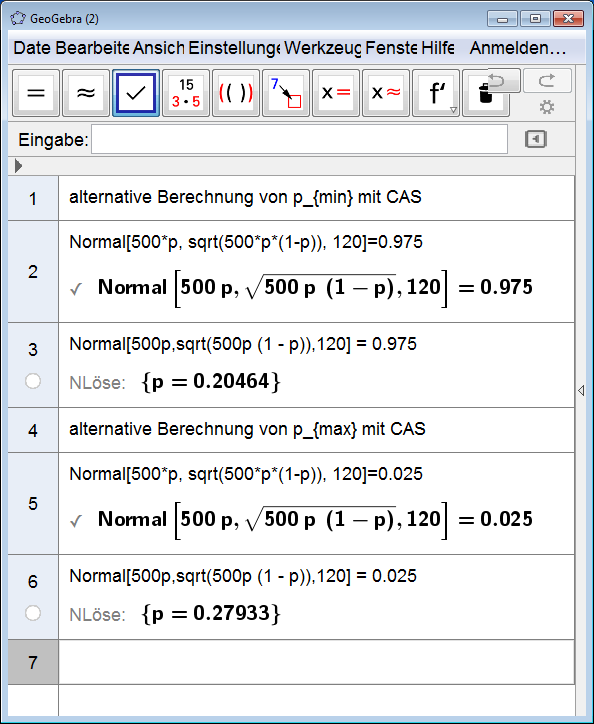 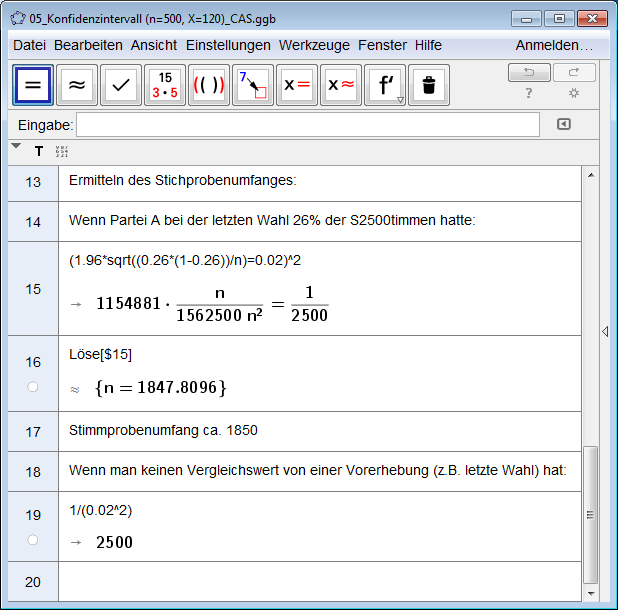 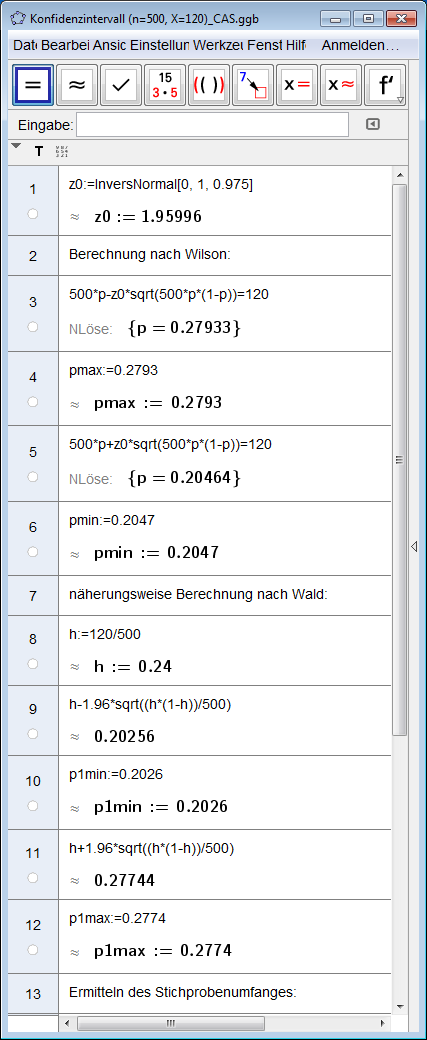 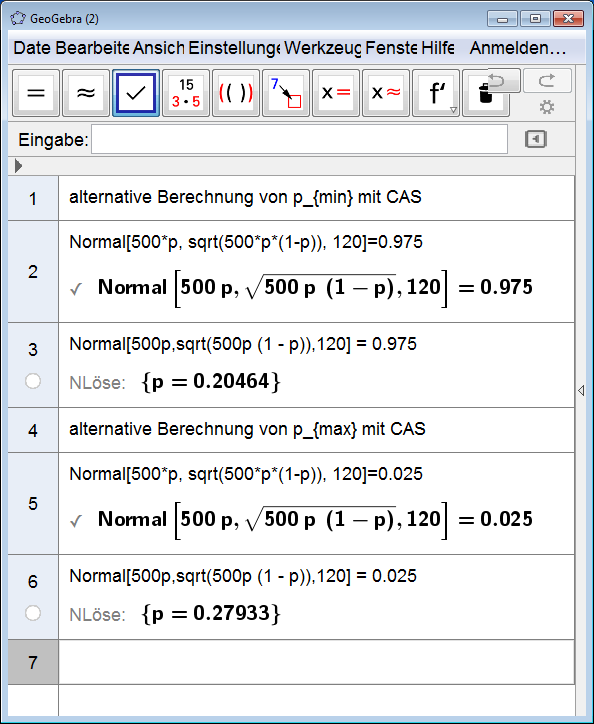 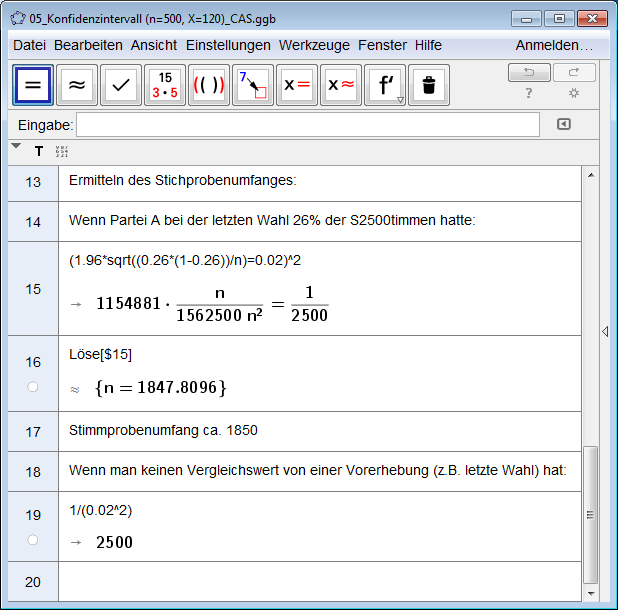 Beispiel 2: (Aufgabe 3c Haupttermin 2015)In einer österreichischen Gemeinde, in der 1 800 Einwohner/innen Blut spenden könnten, nahmen 150 Personen an einer freiwilligen Blutspendeaktion teil. Es wird angenommen, dass die Blutspender/innen eine Zufallsstichprobe darstellen. 72 Blutspender/innen hatten Blutgruppe A.(1) Berechnen Sie aufgrund dieses Stichprobenergebnisses ein symmetrisches 95%-Konfidenzintervall für den tatsächlichen (relativen) Anteil p der Einwohner/innen dieser Gemeinde mit Blutgruppe A, die Blut spenden könnten!(2) Die Breite des Konfidenzintervalls wird vom Konfidenzniveau (Sicherheitsniveau) und vom Umfang der Stichprobe bestimmt. Geben Sie an, wie jeweils einer der beiden Parameter geändert werden müsste, um eine Verringerung der Breite des Konfidenzintervalls zu erreichen! Gehen Sie dabei von einem unveränderten (gleichbleibenden) Stichprobenergebnis aus.(1) Ermitteln im Algebrafenster oder mit CAS: 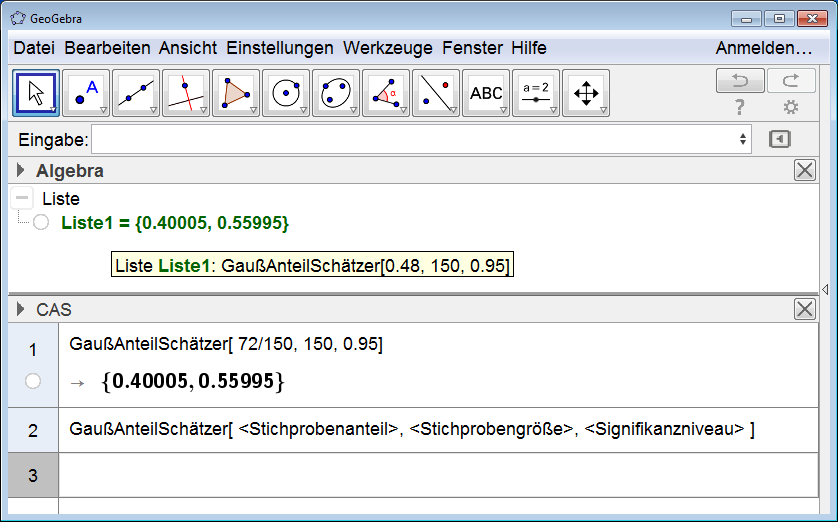 (1) Ermitteln mit dem Wahrscheinlichkeitsrechner: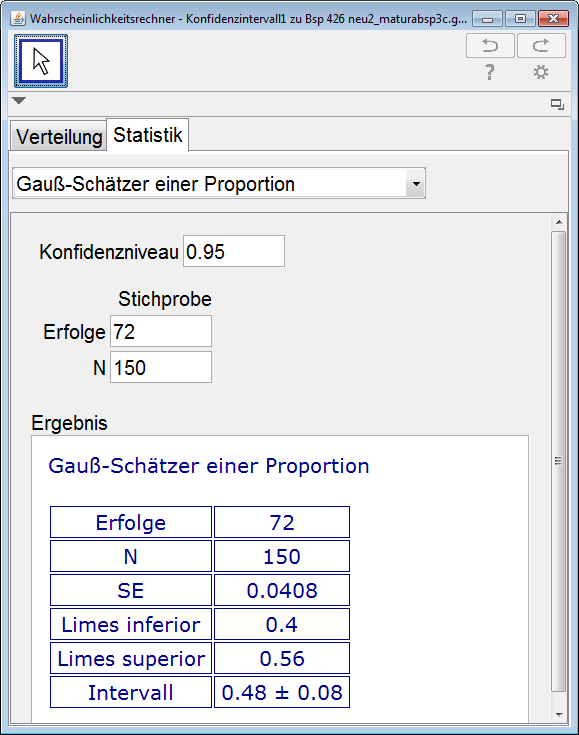 Quelle: http://elearn.bgamstetten.ac.at/srp/doku.php?id=tech:ggb:beurteilende_statistik(2) Bei gleichem Stichprobenergebnis führen eine größere Stichprobe und / oder ein geringeres Konfidenzniveau zu einer Verringerung der Breite des KonfidenzintervallsKonfidenzintervall - graphische Lösungen:Graphisches Lösen einer quadratischen Ungleichung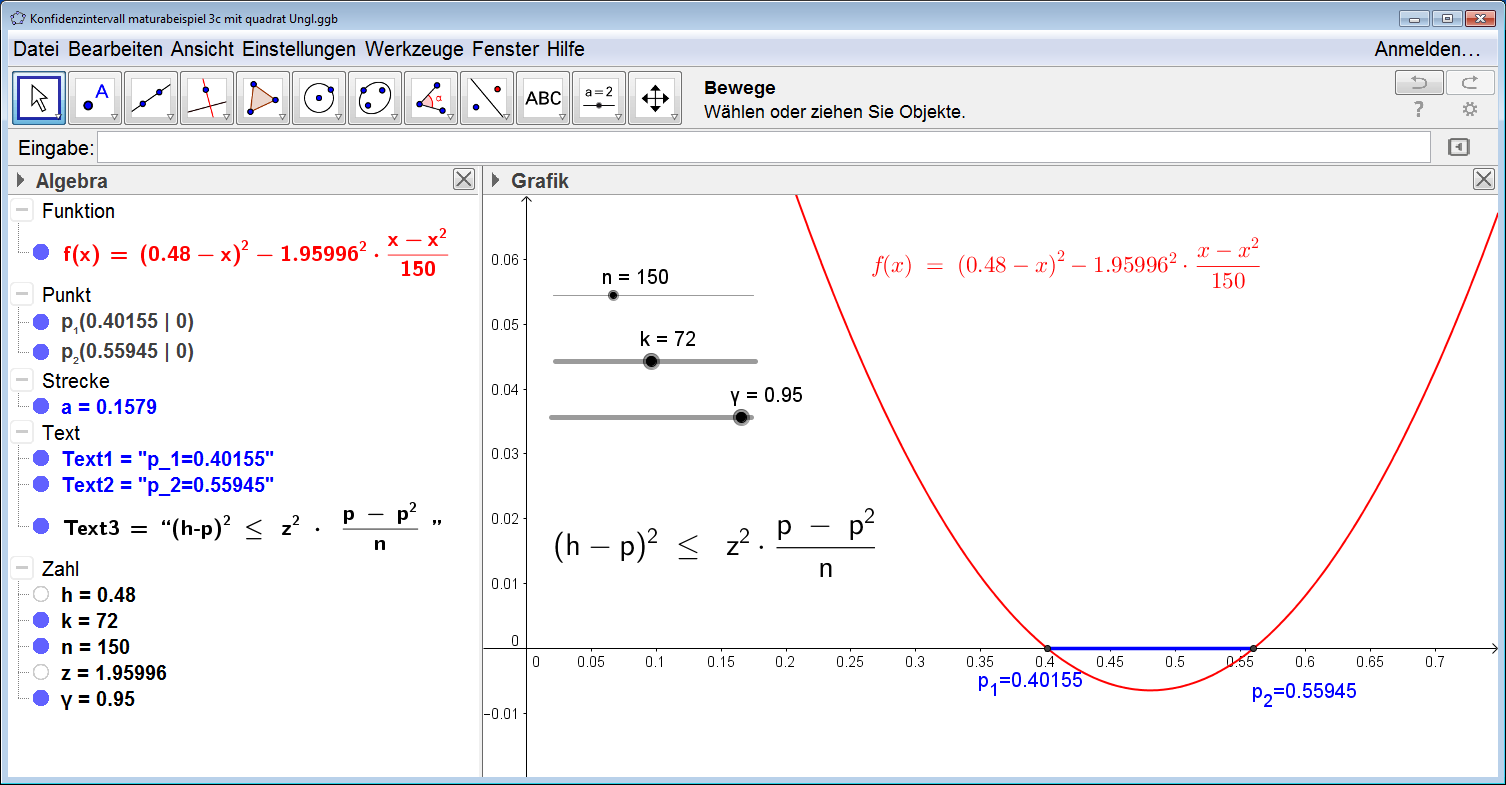 Graphisches Lösen einer Betragsungleichung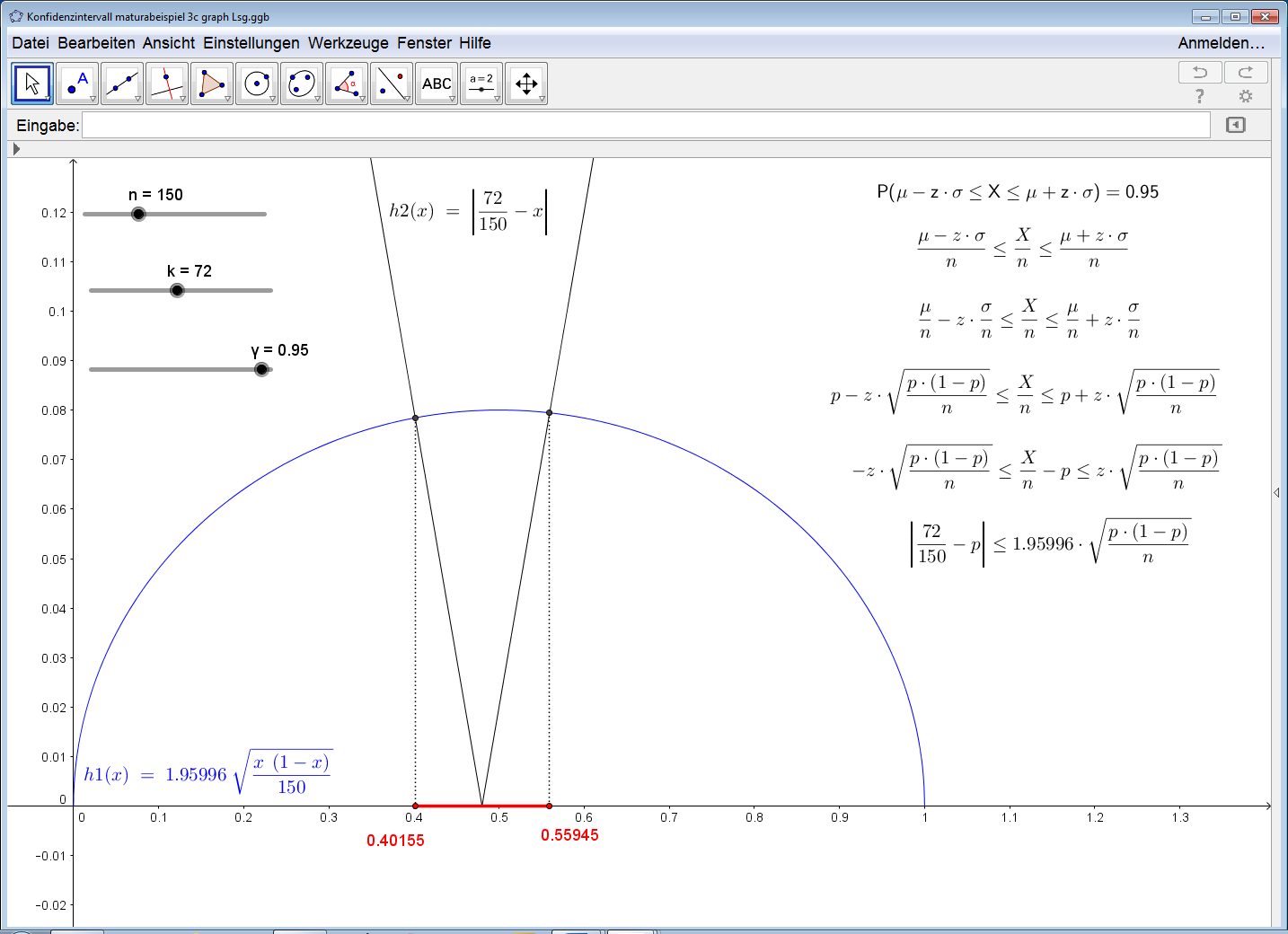 Graphisches Lösen 3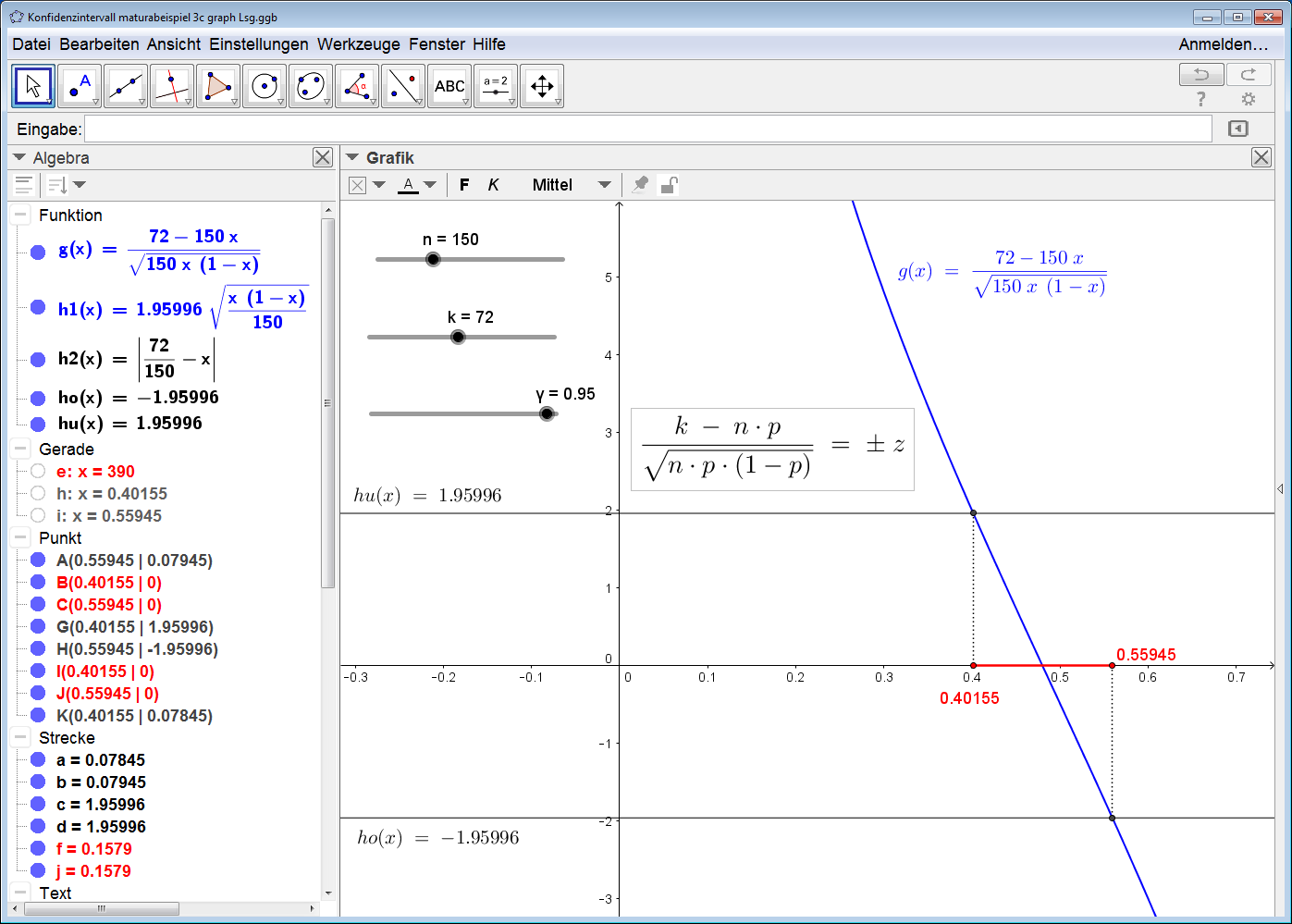 Graphische Lösung mittels Wilson-Konfidenzellipse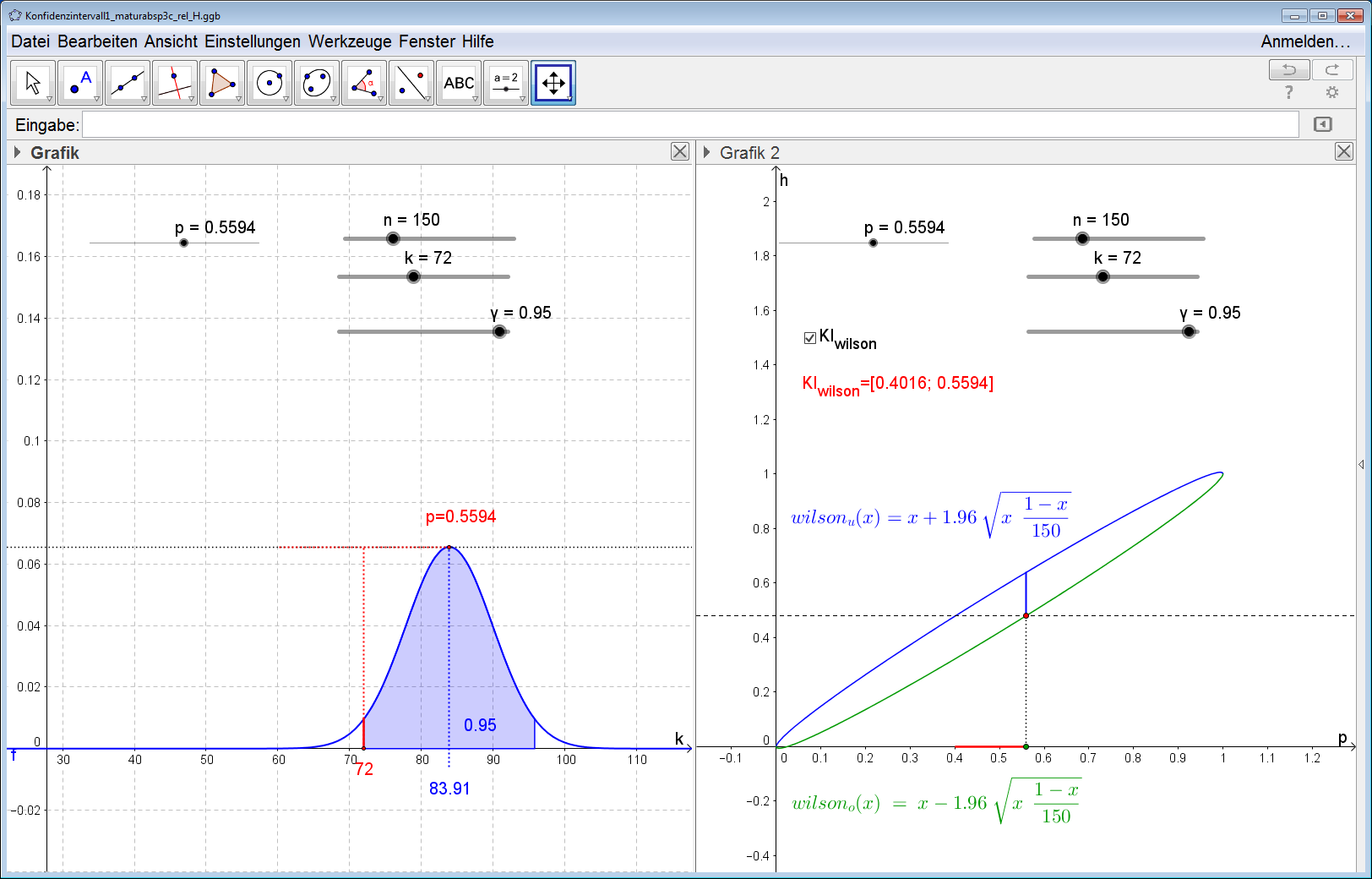 Vergleich zwischen  KI Wilson  und  KI Wald  mittels Konfidenzellipsen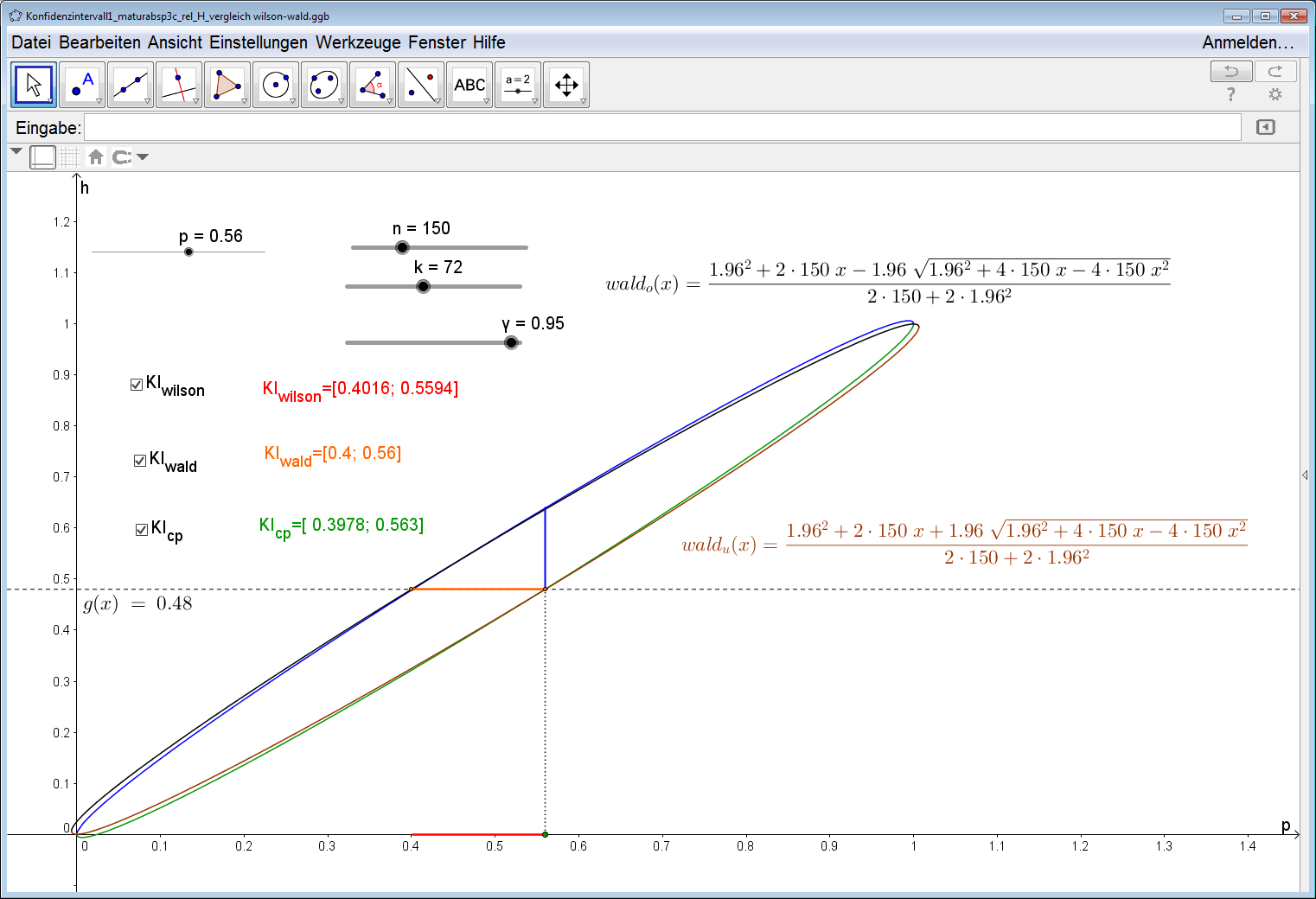 Anhang 1:Berechnen der Grenzen des Clopper-Pearson-Konfidenzintervalls mit GeogebraNach Ersetzen von      durchQuellen: Werner Timischl; Biostatistik: Eine Einführung für Biologen und Mediziner, S.75  https://books.google.at/books?isbn=3709163137  http://www.mathepedia.de/F-Verteilung.aspxIn der Befehlsstruktur von Geogebra:cpu := k / (k + (n - k + 1) InversFVerteilung[2 (n - k + 1), 2k, (1 + γ) / 2])cpo := (k + 1) InversFVerteilung[2 (k + 1), 2 (n - k), (1 + γ) / 2] / (n - k + (k + 1) InversFVerteilung[2 (k + 1), 2 (n - k), (1 + γ) / 2])Berechnen der Grenzen des Clopper-Pearson-Konfidenzintervalls mit Excel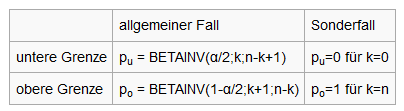 Quelle: https://de.wikipedia.org/wiki/Konfidenzintervall_einer_unbekannten_WahrscheinlichkeitAnhang 2:Literatur zum  Thema KonfidenzintervalleVehling Reimund, Konfidenzintervalle mit dem TI-NspireTM CAS, TI-Nachrichten 1/15, S.21-26. http://www.ti-unterrichtsmaterialien.net/index.php?id=1&detail=1216Vehling Reimund, Ein zweiter Blick auf Konfidenzintervalle, DASU Didaktischer Arbeitskreis Schule Universität, Band 30, Hannover 
http://www.unikik.uni-hannover.de/dasu_archiv.htmlVehling Reimund, Mit Simulationen zum Konfidenzintervall, PM Praxis der Mathematik in der Schule,Heft 39, 53.Jahrgang, 201, S.25ff. http://www.aulis.de/files/materials/downloads_links/PM_Jahresinhalt_2011.pdfWeiß Siegfried, Konfidenzintervalle verstehen, TI-Nachrichten 1/11, S.19-22. 
http://www.ti-unterrichtsmaterialien.net/index.php?id=1&detail=993Bergmann Lars, Dynamische Entwicklung von Konfidenzintervallen, TI-Nachrichten 2/13, S.1-4. http://www.ti-unterrichtsmaterialien.net/index.php?id=1&detail=1155Rolfs G., Konfidenzintervallhttp://nibis.ni.schule.de/~lbs-gym/Stochastikpdf/Konfidenzintervall.pdfhttp://nibis.ni.schule.de/~lbs-gym/Stochastikpdf/Konfidenzintervall2.pdfhttp://nibis.ni.schule.de/~lbs-gym/Verschiedenespdf/Ueberdeckung.pdfWikipedia: Konfidenzintervallhttps://de.wikipedia.org/wiki/Konfidenzintervallhttps://de.wikipedia.org/wiki/Konfidenzintervall_einer_unbekannten_WahrscheinlichkeitPeschek Werner, Was kann man von „pflichtbewussten“ Stichproben erwarten? Wahrscheinlichkeitsrechnung im Dienste angewandter Statistik, Wien 2000 http://www.oemg.ac.at/DK/Didaktikhefte/2000 Band 32/Peschek2000.pdfPeschek Werner u.a., Stochastik in der Schule: Globale Ideen, lokale Bedeutungen, zentrale Tätigkeiten, Klagenfurt 2000Meyer Jörg, Schwierigkeiten mit Konfidenzintervallen, Stochastik in der Schule 33 (2013) 3, S. 10-17Diepgen Raphael, Schwierigkeiten mit Konfidenzintervallen? In der Tat! Stochastik in der Schule 34 (2014) 2, S. 26-31Geretschläger Robert u.a., Elemente der Mathematik 8, Wien 2008, S.124ffBrand Clemens u.a., Thema Mathematik 8, 6. Auflage, Linz 2014, S. 106ff. und Umformen erhält man